UFIT Project Scope and Strategy UFIT Request LifecycleSponsorsScope Definition & Management PlanThis document identifies the project scope by defining scope boundaries and elaborating on what should be included and excluded from the project. It identifies the process for scope change and control.ScopeClearly define the project scope by elaborating what should be included and excluded from the project.In ScopeExamples include: Implementation of new product/service Data conversion(s) Proof of Concept to meet compliance boundary(s)Proof of Concept of integration(s)Integration and use of existing environments within UFITTraining of Staff Data integrated into UF data warehouseOut of ScopeExamples include: Change to enterprise systemsChanges to policy and procedure Data conversion of historical (non-current) customer dataIntegrations outside of project spaceScope Verification and Project AcceptanceExample: Existing scope will be vetted through regular project team meetings and validated by the Project Sponsors and or Program Managers for completeness. Meeting minutes or email confirmation will be acceptable media options.Scope Control Scope Monitoring and ManagementExample: The project team will ensure the requirements meet the scope by using a traceability matrix or alternative document. This matrix will be reviewed by the customer stakeholders for acceptance that their needs are being met by the requirements. This information will be documented as part of the project and reviewed by the Program/Project Managers on a weekly basis.Determine how scope is measured and verified Example: The Functional Requirements Document (FRD), Stakeholder Requirements, Business Requirements, and the Traceability Matrix will provide the necessary baselines which will allow the project team to validate that scope is measured and verified.Scope change process Example: The Project and Program Management resources will control scope of the project by using the existing project structure to collect, review, and accept any changes after the original scope has been agreed to by the stakeholders and sponsors. The Project Manager will record the scope change by creating a Project Change Request in PPM and route it to the appropriate Project Sponsor for approval. DeliverablesPopulate the provided table the project deliverables. Examples include: TimelineInsert screenshot of Microsoft Office Timeline or other visual timeline graphic. Example: 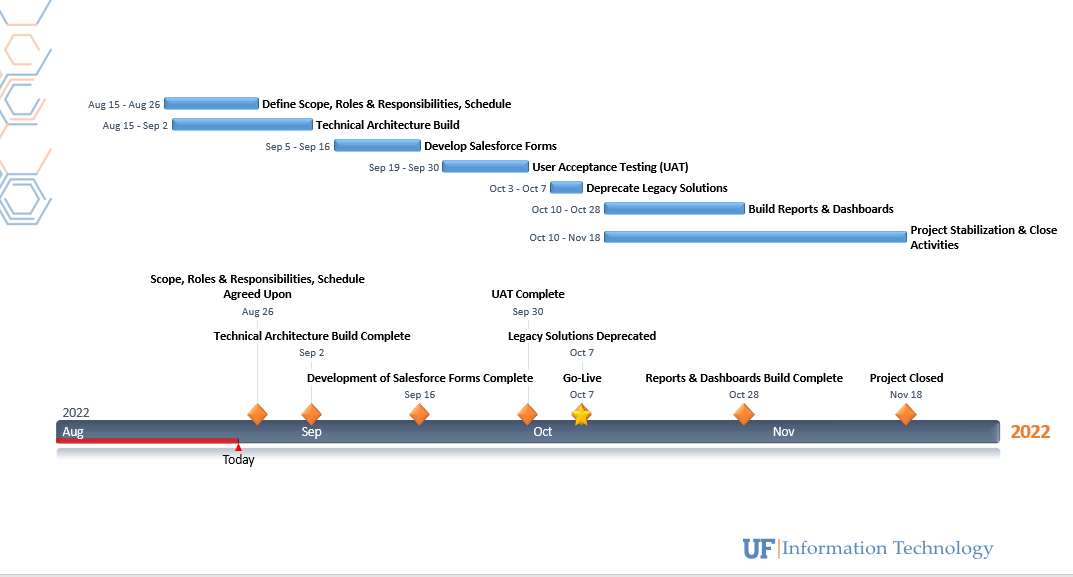 MilestonesPopulate the provided table with the project milestones. Examples include: Known ConsiderationsList any assumptions, constraints, and risks in the sections below.AssumptionsProject deployment will be dependent on the substantial completion of project(s):Impact if false:Resource limitations between the following projects will drive the timelines as listed:Impact if false:ConstraintsWill have adequate access to system(s) and/or data (within ecosystems)Impact if false:The project is not dependent on another project timeline Impact if false:rISKSDeparture of key project team member(s)Project PaceSystem configuration and/or functionalityStrategiesElaborate on any of the following applicable strategies and/or approaches for your project. As needed, address instance management and integrations across the different systems when defining approaches. Project Strategy/ApproachArchitectural ApproachProject role responsible (Technical Lead and Architect) for explanation and examples [DESCRIBE APPROACH HERE]Design ApproachProject role responsible (Technical Lead/Functional Lead) for explanation and examples[DESCRIBE APPROACH HERE]Development ApproachProject role responsible (Technical Lead) for explanation and examples[DESCRIBE APPROACH HERE]Funding ApproachProject role responsible (Executive/Functional Sponsor) for explanation and examples[DESCRIBE APPROACH HERE - determine if it is existing funding, new funding, or auxiliary funding]Quality Assurance ApproachProject role responsible (Testing Lead or Testing Analyst) for explanation and examples[DESCRIBE APPROACH HERE]Communication ApproachProject role responsible (Communications Lead/Project Manager) for explanation and examples[DESCRIBE APPROACH HERE]Training ApproachProject role responsible (Training Lead/Business Analyst) for explanation and examples[DESCRIBE APPROACH HERE]Deployment ApproachProject role responsible (Technical Lead/Functional Lead/Project Manager) for explanation and examples[DESCRIBE APPROACH HERE]RequirementsLink to requirements document (to include business requirements, functional requirements, non-functional requirements, and transitional requirements), prepared by analyst on the project. TestingIndicate the general testing strategy for this project by selecting the types of tests to be executed for this project:Testing Strategy Example: [LINK]Institutional CostsThis section refers to any costs against the University of Florida, including resource and financial costs.UFIT Financial CostsLink to cost analysis documentation (includes quotes, purchase orders, licensing costs, etc.).Link to high-level cost information in a snapshot view/chart.Campus Financial CostsProject Scope and strategy ApprovalPPM#Project NameAuthorAuthorDateExecutive Sponsor(s) Functional Sponsor(s) Technical Sponsor(s) NameDescription & Acceptance CriteriaApprover(s)Functional Requirements Document (FRD)Management agrees that the requirements meet the business needsFunctional Requirement Document [LINK]Supplemental Requirements Document [LINK]Architecture DocumentationDocumentation of the technical architecture that supports the new serviceArchitecture Diagram [LINK]Instance Management StrategyEach instance that is created meets the compliance boundaries of securing data Instance Management Plan [LINK]New Infrastructure Installed and Ready for Use Infrastructure for new application has been installed and tested New Application or Service Ready to UseThe application or service is live, and customers are able to use it. Documentation & Training MaterialsDocumentation and training materials for the new application/serviceDashboards and ReportsVisualizations including dashboards and reports used to support the application or service. Milestone DescriptionPlanned Finish DateNew Infrastructure Installed and Ready for Use [MM/DD/YYYY]Test Environment OperationalProduction Environment Operational Onboarding, Documentation, Processes Complete  Project Complete  Pre-Modification Testing (Baseline) Unit Testing (Developer) Functional Test Integration Testing Process (End-to-End) Testing User Acceptance Testing Load Testing Parallel Testing Regression Testing Post-Production TestingCost DescriptionAmount ($)Frequency (e.g., Once, Annually)$ NameRoleDate